Letter of MotivationDIES-International Deans’ Course Africa 2021/2022Please answer the following questions on 2 to max. 3 pages1. What is the reason for you to apply for the International Deans’ Course?2. Please describe the role of a dean at your university or faculty (election procedure; duration of the deanship, tasks and competencies). In case that you are already holding a dean’s position, please specify since when you have been working as a dean. 3. As part of the training participants will work on an individual reform project which will be implemented in between the contact phases at the participants’ home universities. The concept of the so-called “Project Action Plan” (PAP) will be introduced during the first seminar; defined projects need to be submitted subsequent to part 1. As these projects are often based on already existing or planned activities, we kindly ask you to describe first ideas of such a project. The topic shall be linked to one of the thematic areas of the course (e.g. strategic faculty management, financial management, quality assurance and leadership).     				_____________________Place and date 	Signature
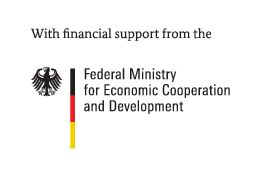 